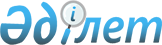 Қазақстан Республикасы Үкіметінің кейбір шешімдеріне өзгерістер енгізу туралыҚазақстан Республикасы Үкіметінің Қаулысы 1999 жылғы 27 желтоқсан N 1991     Қазақстан Республикасының Үкіметі қаулы етеді:     1. Қазақстан Республикасы Үкіметінің кейбір шешімдеріне мынадай өзгерістер енгізілсін:     1) "Ақмола облысының облыстық орталығын Көкшетау қаласына көшіру жөніндегі шараларды қаржыландыру туралы" Қазақстан Республикасы Үкіметінің 1999 жылғы 21 мамырдағы N 604  P990604_  қаулысына:     1-тармақта:     "303900" деген сандар "247900" деген сандармен ауыстырылсын;     "44300" деген сандар "2763" деген сандармен ауыстырылсын;     "170700" деген сандар "71000" деген сандармен ауыстырылсын;     "70000" деген сандар "155237" деген сандармен ауыстырылсын.     2)     Ескерту. 1-тармақтың 2) тармақшасы алынып тасталды - ҚР Үкіметінің                  2000.03.07. N 364 қаулысымен.  P000364_     2. Қазақстан Республикасының Қаржы министрлігі:     Ақмола облысының әкіміне Көкшетау қаласын көркейту үшін 1999 жылға арналған республикалық бюджетте кезек күттірмейтін мемлекеттік мұқтаждар үшін көзделген қаражат есебінен 56 (елу алты) миллион теңге бөлсін;     бөлінген қаражаттың мақсатты пайдаланылуын бақылауды қамтамасыз етсін.     3. Ақмола облысының әкімі бөлінген қаражаттың мақсатты пайдаланылуына бақылауды қамтамасыз етсін.     4. Осы қаулы қол қойылған күнінен бастап күшіне енеді.     Қазақстан Республикасының        Премьер-Министрі    Оқығандар:   Қобдалиева Н.М.   Орынбекова Д.К.        
					© 2012. Қазақстан Республикасы Әділет министрлігінің «Қазақстан Республикасының Заңнама және құқықтық ақпарат институты» ШЖҚ РМК
				